Fayetteville Technical Community CollegePharmacy TechnologyInformation Handbook for Advisees and Prospective StudentsFayetteville Technical Community CollegePharmacy Technology Information HandbookOn behalf of the faculty and staff, thank you for your interest in the Pharmacy Technology Program.  It is designed to prepare you to become a Certified Pharmacy Technician.  This course of study is a combination of classroom, laboratory, and clinical learning experiences.The Pharmacy Technician works under the supervision of licensed pharmacists to provide medications to the patient.  In addition, there are numerous technical functions which the technician is responsible for including inventory control, maintenance of dispensing equipment and compounding of extemporaneous preparations.Graduates are employed primarily in hospitals and community pharmacies. There are opportunities in other practice areas including home health, nursing homes, and industry.Information about the program is set forth in this handbook.  The information is provided so that each student will have an understanding of expectations and for the enhancement of the program.Again, thank you for your interest.Dina H. Adams, PharmD, RPh Department Chair, Pharmacy TechnologyPHARMACY TECHNOLOGY CURRICULUMPharmacy technicians are allied health specialists employed in pharmacies to perform a variety of technical duties related to preparing and dispensing medications in accordance with state and federal laws and under the supervision of licensed pharmacists.  Responsibilities include reading and transcribing medication orders, preparing and delivering medications, and maintenance of patient profiles.  They prepare intravenous admixtures, replenish drug stocks, maintain inventory control, and pharmaceutical supplies.  Additional duties include maintenance of control drug distribution, pricing and ordering pharmaceuticals and preparing bulk formulations.Pharmacy technicians are a vital asset to pharmacists because their training allows the technician to perform technical tasks which enable pharmacists to focus their attention on patient-care activities including drug dosing/therapy monitoring and patient counseling.PROGRAM MISSIONThe Pharmacy Technology Program strives to support and provide quality instruction, knowledge, and practical experience to its graduates. The goal of the graduate is to successfully pass an exam to gain a national certification as a Pharmacy Technician (CPhT) and to become employable, thus providing optimal pharmaceutical care in our community at an entry level for institutional, community, and other pharmacy practice settings.PROGRAM PHILOSOPHYThe Program is committed to serving students and the pharmacy practice community through guidance, excellent academic instruction and professional training utilizing traditional and innovative means while understanding the cultural diversity of individuals. We will strive to maintain a student-centered philosophy, make wise use of community and educational resources and materials, and continue an ongoing process of self-evaluation and self-renewal. The faculty of the Pharmacy Technology Program is committed to assisting the student toward the greatest academic, personal, and professional potential through quality courses and instruction.PROGRAM STANDARDSThe Pharmacy Technology Goals are based on the ASHP/ACPE Standards for Pharmacy Technician Education and Training Programs.  After each goal statement, the course(s) in which the goal is covered are listed:Standard 1: Personal/Interpersonal Knowledge and Skills Key Elements for Entry-level1.1 Demonstrate ethical conduct.  (PHM 110, PHM 111, PHM 136, PHM 138, PHM 165)1.2 Present an image appropriate for the profession of pharmacy in appearance and behavior.  (PHM 110, PHM 111, PHM 118, PHM 136, PHM 138, PHM 150, PHM 155) 1.3 Demonstrate active and engaged listening skills.  (PHM 110, PHM 111, PHM 118, PHM 136, PHM 138, PHM 150, PHM 155)1.4 Communicate clearly and effectively, both verbally and in writing.  (PHM 110, PHM 111, PHM 118, PHM 136, PHM 138, PHM 150, PHM 155) 1.5 Demonstrate a respectful and professional attitude when interacting with diverse patient populations, colleagues, and professionals.  (PHM 110, PHM 111, PHM 136, PHM 138) 1.6 Apply self-management skills, including time, stress, and change management.  (PHM 110, PHM 111, PHM 118, PHM 136, PHM 138, PHM 150, PHM 155) 1.7 Apply interpersonal skills, including negotiation skills, conflict resolution, customer service, and teamwork. (PHM 110, PHM 111, PHM 136, PHM 138)1.8 Demonstrate problem solving skills.  (PHM 111, PHM 118, PHM 136, PHM 138, PHM 150, PHM 155)Additional Key Elements for Advanced-level 1.9 Demonstrate capability to manage or supervise pharmacy technicians in matters such as conflict resolution, teamwork, and customer service.  (PHM 138, PHM 140) 1.10 Apply critical thinking skills, creativity, and innovation. (PHM 111, PHM 118, PHM 138, PHM 150, PHM 155)1.11 Apply supervisory skills related to human resource policies and procedures. (PHM 138, PHM 140)1.12 Demonstrate the ability to effectively and professionally communicate with other healthcare professionals, payors and other individuals necessary to serve the needs of patients and practice. (PHM 111, PHM 118, PHM 138, PHM 150, PHM 155)Standard 2: Foundational Professional Knowledge and Skills Key Elements for Entry-level 2.1 Explain the importance of maintaining competency through continuing education and continuing professional development.  (PHM 110, PHM 136, PHM 138, PHM 140) 2.2 Demonstrate ability to maintain confidentiality of patient information, and understand applicable state and federal laws.  (PHM 110, PHM 111, PHM 118, PHM 136, PHM 138, PHM 150, PHM 155) 2.3 Describe the pharmacy technician’s role, pharmacist’s role, and other occupations in the healthcare environment. (PHM 110, PHM 111, PHM 136, PHM 138)2.4 Describe wellness promotion and disease prevention concepts. (PHM 120, PHM 125, PHM 155, PHM 136, PHM 138)2.5 Demonstrate basic knowledge of anatomy, physiology and pharmacology, and medical terminology relevant to the pharmacy technician’s role. (PHM 110, PHM 111, PHM 118, PHM 120, PHM 125, PHM 136, PHM 138, PHM 150, PHM 155)2.6 Perform mathematical calculations essential to the duties of pharmacy technicians in a variety of settings. (PHM 111, PHM 115, PHM 118, PHM 136, PHM 138, PHM 150, PHM 155)2.7 Explain the pharmacy technician's role in the medication-use process. (PHM 110, PHM 111, PHM 136, PHM 138)2.8 Practice and adhere to effective infection control procedures. (PHM 111, PHM 118, PHM 136, PHM 138, PHM 150)Additional Key Elements for Advanced-level 2.9 Describe investigational drug process, medications being used in off-label indications, and emerging drug therapies. (PHM 140)2.10 Describe further knowledge and skills required for achieving advanced competencies. (PHM 140)2.11 Support wellness promotion and disease prevention programs. (PHM 138, PHM 155)Standard 3: Processing and Handling of Medications and Medication OrdersKey Elements for Entry-level 3.1 Assist pharmacists in collecting, organizing, and recording demographic and clinical information for the Pharmacist Patient Care Process.  (PHM 110, PHM 111, PHM 136, PHM 138)3.2 Receive, process, and prepare prescriptions/medication orders for completeness, accuracy, and authenticity to ensure safety. (PHM 110, PHM 111, PHM 118, PHM 136, PHM 138, PHM 150, PHM 155)3.3 Assist pharmacists in the identification of patients who desire/require counseling to optimize the use of medications, equipment, and devices. (PHM 110, PHM 111, PHM 136, PHM 138, PHM 155)3.4 Prepare patient-specific medications for distribution. (PHM 110, PHM 111, PHM 118, PHM 136, PHM 138, PHM 150, PHM 155)3.5 Prepare non-patient-specific medications for distribution. (PHM 111, PHM 118, PHM 136, PHM 138, PHM 150, PHM 155) 3.6 Assist pharmacists in preparing, storing, and distributing medication products including those requiring special handling and documentation. (PHM 111, PHM 118, PHM 136, PHM 138, PHM 150, PHM 155)3.7 Assist pharmacists in the monitoring of medication therapy. (PHM 110, PHM 111, PHM 136, PHM 138, PHM 155)3.8 Maintain pharmacy facilities and equipment. (PHM 111, PHM 118, PHM 136, PHM 138, PHM 150, PHM 155)3.9 Use information from Safety Data Sheets (SDS), National Institute of Occupational Safety and Health (NIOSH) Hazardous Drug List, and the United States Pharmacopeia (USP) to identify, handle, dispense, and safely dispose of hazardous medications and materials. (PHM 111, PHM 136, PHM 138, PHM 155)3.10 Describe Food and Drug Administration product tracking, tracing and handling requirements. (PHM 110)3.11 Apply quality assurance practices to pharmaceuticals, durable and non-durable medical equipment, devices, and supplies. (PHM 111, PHM 136, PHM 138)3.12 Explain procedures and communication channels to use in the event of a product recall or shortage, a medication error, or identification of another problem. (PHM 110, PHM 111, PHM 136, PHM 138, PHM 155)3.13 Use current technology to ensure the safety and accuracy of medication dispensing. (PHM 110, PHM 111, PHM 118, PHM 136, PHM 138)3.14 Collect payment for medications, pharmacy services, and devices. (PHM 110, PHM 111, PHM 136, PHM 138, PHM 155)3.15 Describe basic concepts related to preparation for sterile and non-sterile compounding. (PHM 118, PHM 155)3.16 Prepare simple non-sterile medications per applicable USP chapters (e.g., reconstitution, basic ointments and creams). (PHM 136, PHM 138, PHM 155)3.17 Assist pharmacists in preparing medications requiring compounding of non-sterile products. (PHM 136, PHM 138, PHM 155)3.18 Explain accepted procedures in purchasing pharmaceuticals, devices, and supplies. (PHM 110, PHM 111, PHM 136, PHM 138)3.19 Explain accepted procedures in inventory control of medications, equipment, and devices. (PHM 111, PHM 118, PHM 136, PHM 138)3.20 Explain accepted procedures utilized in identifying and disposing of expired medications. (PHM 111, PHM 136, PHM 138)3.21 Explain accepted procedures in delivery and documentation of immunizations.  (PHM 110, PHM 136, PHM 138, PHM 155)3.22 Prepare, store, and deliver medication products requiring special handling and documentation. (PHM 111, PHM 118, PHM 136, PHM 138, PHM 150)Additional Key elements for Advanced-level 3.23 Prepare compounded sterile preparations per applicable, current USP Chapters. (PHM 118, PHM 138, PHM 150)3.24 Prepare medications requiring moderate and high level non-sterile compounding as defined by USP (e.g., suppositories, tablets, complex creams). (PHM 138, PHM 155)3.25 Prepare or simulate chemotherapy/hazardous drug preparations per applicable, current USP Chapters. (PHM 118, PHM 138, PHM 150)3.26 Initiate, verify, and manage the adjudication of billing for complex and/or specialized pharmacy services and goods. (PHM 111, PHM 138, PHM 155)3.27 Apply accepted procedures in purchasing pharmaceuticals, devices, and supplies. (PHM 110, PHM 111, PHM 138)3.28 Apply accepted procedures in inventory control of medications, equipment, and devices. (PHM 111, PHM 138)3.29 Process, handle, and demonstrate administration techniques and document administration of immunizations and other injectable medications. (PHM 138, PHM 155)3.30 Apply the appropriate medication use process to investigational drugs, medications being used in off-label indications, and emerging drug therapies as required. (PHM 138, PHM 140, PHM 150)3.31 Manage drug product inventory stored in equipment or devices used to ensure the safety and accuracy of medication dispensing. (PHM 111, PHM 138, PHM 150)Standard 4: Patient Care, Quality and Safety Knowledge and Skills Key Elements for Entry-level 4.1 Explain the Pharmacists’ Patient Care Process and describe the role of the pharmacy technician in the patient care process. (PHM 111, PHM 150)4.2 Apply patient- and medication-safety practices in aspects of the pharmacy technician's roles. (PHM 110, PHM 111, PHM 118, PHM 136, PHM 138, PHM 150, PHM 155)4.3 Explain how pharmacy technicians assist pharmacists in responding to emergent patient situations, safely and legally. (PHM 140)4.4 Explain basic safety and emergency preparedness procedures applicable to pharmacy services. (PHM 136, PHM 138, PHM 140)4.5 Assist pharmacist in the medication reconciliation process. (PHM 110, PHM 111, PHM 136, PHM 138)4.6 Explain point of care testing. (PHM 111)4.7 Explain pharmacist and pharmacy technician roles in medication management services. (PHM 110, PHM 111, PHM 136, PHM 138, PHM 155)4.8 Describe best practices regarding quality assurance measures according to leading quality organizations. (PHM 111)Additional Key Elements for Advanced-level 4.9 Verify measurements, preparation, and/or packaging of medications produced by other healthcare professionals. (PHM 111, PHM 138, PHM 150)4.10 Perform point-of-care testing to assist pharmacist in assessing patient's clinical status. (PHM 138, PHM 155)4.11 Participate in the operations of medication management services. (PHM 138, PHM 155)4.12 Participate in technical and operational activities to support the Pharmacists’ Patient Care Process as assigned. (PHM 138, PHM 150)4.13 Obtain certification as a Basic Life Support Healthcare Provider. (PHM 136, PHM 138)Standard 5: Regulatory and Compliance Knowledge and Skills Key Elements for Entry-level 5.1 Describe and apply state and federal laws pertaining to processing, handling and dispensing of medications including controlled substances. (PHM 110, PHM 111, PHM 118, PHM 136, PHM 138, PHM 150, PHM 155, PHM 165)5.2 Describe state and federal laws and regulations pertaining to pharmacy technicians. (PHM 110, PHM 111, PHM 118, PHM 136, PHM 138, PHM 150, PHM 155, PHM 165)5.3 Explain that differences exist between states regarding state regulations, pertaining to pharmacy technicians, and the processing, handling and dispensing of medications. (PHM 110, PHM 136, PHM 138, PHM 165)5.4 Describe the process and responsibilities required to obtain and maintain registration and/or licensure to work as a pharmacy technician. (PHM 110, PHM 136, PHM 138, PHM 140)5.5 Describe pharmacy compliance with professional standards and relevant legal, regulatory, formulary, contractual, and safety requirements. (PHM 110, PHM 111, PHM 136, PHM 138)5.6 Describe Occupational Safety and Health Administration (OSHA), National Institute of Occupational Safety and Health (NIOSH), and United States Pharmacopeia (USP) requirements for prevention and treatment of exposure to hazardous substances (e.g., risk assessment, personal protective equipment, eyewash, spill kit). (PHM 111, PHM 118, PHM 136, PHM 138, PHM 150, PHM 155)5.7 Describe OSHA requirements for prevention and response to blood-borne pathogen exposure (e.g., accidental needle stick, post-exposure prophylaxis). (PHM 110, PHM 136, PHM 138)5.8 Describe OSHA Hazard Communication Standard (i.e., “Employee Right to Know”). (PHM 110, PHM 136, PHM 138)Additional Key Elements for Advanced-level5.9 Participate in pharmacy compliance with professional standards and relevant legal, regulatory, formulary, contractual, and safety requirements. (PHM 138, PHM 140, PHM 165)5.10 Describe major trends, issues, goals, and initiatives taking place in the pharmacy profession. (PHM 138, PHM 140)FTCC MISSION STATEMENT“Serve our community as a learning-centered institution to build a globally 
competitive workforce supporting economic development.”FTCC General Education Core Competencies:Communicate effectively using the conventions of American Standard English in professional and academic environmentsUse critical thinking to analyze problems and make logical decisionsDemonstrate socialization skills that support cultural awareness and a global perspectiveDemonstrate quantitative competenciesDemonstrate computer literacyGENERAL INFORMATIONThe PHM Department observes all FTCC school policies as stated in the FTCC Student Handbook.  A current copy is available at various locations on the campus and can also be downloaded from the FTCC website.The Pharmacy Technology Associate Degree Curriculum consists of four (4) semesters of instruction for a total of sixty-seven (67) semester hour credits.  The program consists of classroom, laboratory and clinical instruction in the areas of both institutional (hospital) and community (retail) pharmacy practice. Complete Information on the Pharmacy Technology programs can be found on the FTCC website. The clinical portion of the curriculum consists of rotations in area hospitals and retail pharmacies.  Utilization of alternative practice sites such as nursing homes, home health, or IV infusion services will be offered if available and appropriate to the objectives of the program.  Students will rotate through different clinical sites, which will provide experiential training in a variety of pharmacy settings.PROGRAM WORKLOADThe workload in the PHM program is such that the student is encouraged to limit outside employment.  While it is admirable that students are offered part-time employment while in clinical rotations, it is not acceptable to miss class, labs, or clinical time to satisfy employment orientations, etc.ESSENTIAL FUNCTIONSThe student enrolled in the program must demonstrate the following abilities:Observation:  Ability to participate actively in all demonstrations, laboratory exercise, and clinical experiences in the professional program component and to assess and comprehend the condition of all clients assigned to him/her for examination, diagnosis, and treatment. Such observation and information usually requires functional use of visual, auditory, and somatic sensationsCommunication: Ability to communicate effectively in English using verbal, non-verbal and written formats with faculty, other  students, clients, families and all members of the healthcare team.Motor:  Sufficient motor ability to execute the movement and skills required for safe and effective care and emergency treatment.  Good eye-hand coordination and the ability to stand for long periods of time are also needed.Intellectual:  Ability to collect, interpret and integrate information and make decisions.Behavioral and Social Attributes:   Possess the emotional health and stability required for full utilization of the student’s intellectual abilities, the exercise of good judgment, the prompt completion of all academic and patient care responsibilities and the development of mature, sensitive, and effective relationships with clients and other members of the health care team. Possess the ability to tolerate taxing workloads, function effectively under stress, adapt to changing environments, display flexibility, and learn to function in the face of uncertainties inherent in clinical settings with patients. Possess compassion, integrity, concern for others, and motivation. Possess the ability to demonstrate professional behaviors and a strong work ethic.DRESSStudents are expected to dress neatly and professionally at all times.Students should always be clean and practice good personal hygiene.  Hair should be clean and worn in a style which does not detract from professionalism.Heavy use of make-up should be avoided.  Fingernails should be kept short and well-manicured.   The use of nail polish and/or artificial nails is prohibited.No visible tattoos are permitted in lab or clinic while the student is wearing the uniform.  No visible body piercings, except in the ears, are permitted.  Jewelry on the hands, wrists, and neck is not allowed in lab or clinic while the student is wearing the uniform.Failure to adhere to the above "dress" requirements may result in student being dropped from the curriculum.UNIFORMSIn addition to wearing the complete uniform in the clinical area, students will wear their uniform and name tag for labs in PHM 111, 118, 150 and 155.COUNSELING AND ADVISORSThe office of the Health Counselor is located in HTC 202.Each student will be assigned a faculty advisor when the Student Educational Plan is developed. These faculty advisors will assist the student with registration and any other academic needs the student may have. Each instructor will have posted a minimum of five (5) hours per week at his/her respective office during which time the student may make appointments for conferences. The pharmacy technology faculty has an open door policy; however, scheduling an appointment is encouraged to ensure adequate time for special problems/issues.DISABILITY SUPPORT SERVICES OFFICEThe college, in accordance with Section 504 of the Rehabilitation Act of 1973, provides equal access to education for students with disabilities. Support services are available to the hearing impaired, visually impaired, orthopedically handicapped, learning disabled, and other health impaired individuals.  Students must contact the Coordinator in the Disability Support Services office to process the necessary documentation of special needs.DISCRIMINATION PROHIBITEDNo person shall be excluded from participation in, denied the benefits of or be subjected to discrimination in the Pharmacy Technology Program at FTCC on any basis prohibited by applicable laws, including, but not limited to age, race, color, creed, national origin, religion, sex, marital status, or handicap.FINANCIAL AIDVarious resources are available through the Financial Aid Office or on the FTCC website. Students receiving aid requiring documentation are responsible for obtaining each instructor’s signature on the attendance sheet at an appropriate time and setting per instructor’s directions. Do not interrupt an instructor in lab or class for a signature.LEARNING RESOURCE CENTERThe Library maintains reference books and journals. The librarians will be happy to help you locate any materials you may need. Computers are available for use in the library.The Success Center is located on the second floor of the Harry F. Shaw Virtual College Center, Room 222. The Success Center provides individualized, supplemental instruction to students in a wide range of subjects. The Success Center is available free-of-charge to any student enrolled in a curriculum course at FTCC.ADMISSION REQUIREMENTSAssociate Degree Program:Must meet FTCC Admission Criteria1 unit of Biology and 1 unit of Algebra2.0 Cumulative GPA and 2.5 Major GPAMaximum of two attempts on all prerequisite and science coursesBiological sciences must be current within 5 years of entering the program; computer/technical courses must be current within 7 years.Complete description of the Competitive Admissions Process can be found on the FTCC website.PROGRAM REQUIREMENTSStudents in the Pharmacy Technology Curriculum must 	(1)	Purchase liability insurance through the college at the beginning of fall semester.	(2)	Complete CPR Certification (adult, child, and infant) by the end of fall semester.  Basic First Aid certification is recommended but not required.	(3)	Complete required immunizations and physical examination.  Failure to maintain immunization requirements will result in dismissal from the Pharmacy Technology Program.(4)	Complete Background Check and Drug Screen:  Criminal background checks and drug screens are required. Students may be prohibited from clinical education at specific clinical affiliates based on background check and/or drug screen results. This could prevent a student from progressing in his/her respective health program. Students with a felony conviction may also have limited certification and employment opportunities.(5)	Purchase:  	2 navy blue scrub tops with embroidery2 pairs of navy blue pants1 white lab coat with logo1 name tag	(6) 	Abide by college rules and regulations.Complete information on program requirements can be found on the FTCC website.CURRICULUM OUTLINEPlease refer to the FTCC website for the current curriculum outline for the Associate Degree Program.PHM classes are offered in each semester of the curriculum – General Education courses will be taken concurrently if they have not been previously completed.  There is a continuation of class, lab and clinical learning experiences which are necessary for completion of the curriculum.  Students should keep a copy of the Pharmacy Technology Curriculum Sequence Sheet available at all times to be sure they register for required courses, paying special attention to prerequisites and corequisites.  Students who have been granted transfer credit should keep a copy of their FTCC Evaluation of Credits from Student Services readily available for reference when they register for classes each semester.All PHM courses are offered only during the day and run Monday-Friday.PROGRESSION IN CURRICULUMStudents must make a “B” or better in all Pharmacy (PHM prefix) courses and in Biology 163 in order to graduate.Because of the relevance of biology, if a student fails to make a “B” or better in Biology 163 (class and/or lab) or fails to complete the course by withdrawing, the student will not be allowed to continue in the curriculum or progress to the Spring Semester.  BIO 163 must be completed with a “B” or better during the Fall Semester in order to continue in the Pharmacy Technology Program.  No exceptions will be made.In order to progress from semester to semester (Fall to Spring or Spring to Fall) a student must maintain a grade of “B” or better in all pharmacy (PHM) courses, maintain a “B” or better in BIO 163 and maintain a 2.0 overall grade point average.  Only at such times that the following requirements are met will the student be eligible to graduate:all courses in curriculum are completedall PHM courses and BIO 163 have been completed with a “B” or better a cumulative GPA of 2.0 is attained.Upon graduation, students receive an Associate Degree in Pharmacy Technology.FTCC Program InformationAdditional information regarding employment regulations, national certification, state registration information, job outlook, and salary information may be found at:Registration can be found on the North Carolina Board of Pharmacy website.Certification can be found on the Pharmacy Technician Certification Board (PTCB) website.Labor statistics can be found on the Bureau of Labor Statistics (BLS) website.Estimated Cost List for Pharmacy Technology:  Associate Degree*Voluntary**Tuition is subject to changeYEARNUMBER OF GRADUATESPERCENTAGE WORKINGAVERAGE SALARY20194 Associate Degree (transition year)100%$25,00020187 Diploma5 Associate Degree100% Diploma100% Associate Degree$24,576 Diploma$23,808 Associate Degree20179 Diploma 9 Associate Degree60% Diploma90% Associate Degree$22,272 Diploma$23,948 Associate Degree201610 Diploma6 Associate Degree60% Diploma100% Associate Degree$28,800 Diploma$28,800 Associate Degree201511 Diploma8 Associate Degree65% Diploma83% Associate Degree$22,173 Diploma$25,689 Associate DegreeTuition (projected)**$5092.00Uniforms	(approx.)200.00Textbooks	(approx.)900.00Liability Insurance24.00Special TestsN/ASpecial SuppliesN/ASpecial CeremoniesN/AStudent AssociationsN/AGraduation Fee25.00Licensure FeeN/ACertification Fee*129.00Required Immunizations250.00Student Support Services Fee50.00Technology Fee80.00Background Check	/Drug Screen99.00CAPS – parking/security fee 30.00 Total Annual Program Cost (approx.)$6879.00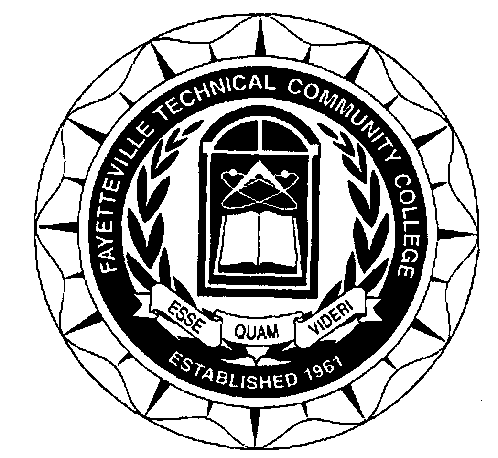 